                            中華民國僑務委員會   「2018年南佛州邁阿密地區民俗文化種子教師研習班」報名表研習地點：8343 W. Atlantic BL Coral Springs FL33071 珊瑚泉中文學校時間：12月15日 (星期六) 14:00 - 20:00報名費用：12元（含晚餐與茶水）   ，當天繳交                                                                         課程內容:* Required*中文姓名 Chinese Name________________________________________________________*英文姓名 English Name_________________________________________________________*電子郵件 E-mail Address________________________________________________________*電話 Phone:___________________________________________________________________ *任教學校 Affiliated School: _____________________________________________________*在校職位 Position in School: ____________________________________________________ 問題或意見？ Questions or Comments? ________________________________________________________________________________________________________________________________________________________________________________________________________                名額有限，請早報名。Postmark before 12/09/2018民俗藝術-掌中乾坤布袋戲民俗舞蹈-台灣民俗斗笠舞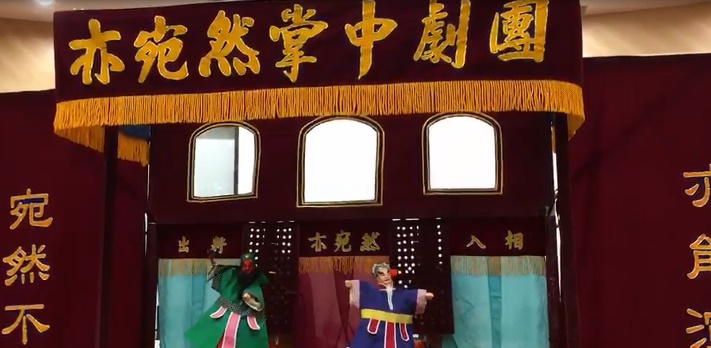 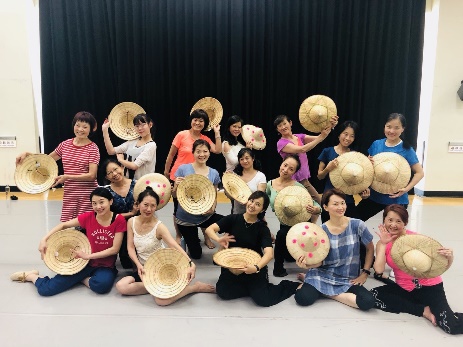 